FOOTBALL CLUB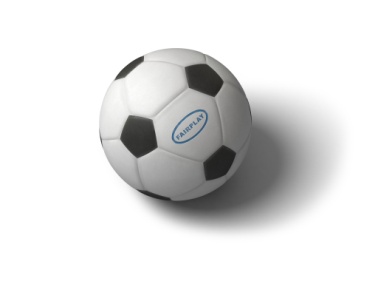 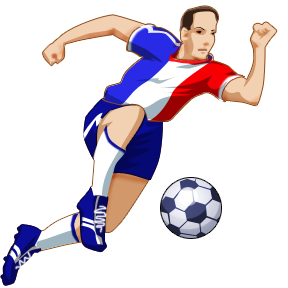 AUTUMN TERM 2017Robert and Luke will be running Football Club from Thursday 21st September to 30th November 2017(a total of 10 weeks)Football Club runs after school between 4.00 and 5.00pm.  The children will be supervised doing their homework at school between 3.15 and 3.50pm.  They are then escorted from school by Robert and Charles.Collection is 5.00pm at Golden Lane.There are 20 places available for childrenin the Yellow, Blue, Rainbow and Raindrop RoomsAll your children need is sports clothes, trainers and a drink.The price for term is £170Please complete the tear off slip and return to Rachel with your cheque made payable to Charterhouse Square School. --------------------------------------------------------------------------------------AUTUMN TERM 2017I give my child ……………………………….  permission to attend football club and be walked over to Golden Lane by Robert and Charles. I enclose a cheque for £170.Signed …………………………………     Print Name ……………………………..